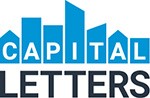 Capital Letters Procurement Allocations Policy Principles	The method by means of which properties procured by Capital Letters will be allocated to individual boroughs are set out in more detail in the Capital Letters Allocations policy. The main principles are:Principle 1.The number of properties (excluding HMOs and studios) procured for each borough over the previous year using the resources and contracts transferred into Capital Letters would set a minimum limit for allocation of properties to that borough. This should guarantee that (unless market conditions have markedly worsened) each borough will get at least as many properties over the first year as were procured by the staff it seconds in the previous year. Studios and HMOs will not be counted in these minimum allocations, but will be allocated separately according to location and borough need.Principle 2.It is expected that significantly more properties than this will be procured in practice, due to staff working collaboratively and because of the additional procurement resources available to Capital Letters. Properties procured above those numbers would go to the participant boroughs according in proportion to the staff resources they have contributed through secondment or funding of staff recruited directly by Capital Letters.Principle 3.Boroughs will be able to specify the proportion of each type (PRS, PSL etc.) and size of property that they want, as well as making requests to meet urgent needs for specific property types as they arise. These expressed preferences will guide the Capital Letters procurement strategy, and as much as possible they will be met, bearing in mind that some sizes and types of property are harder to obtain than others.Principle 4.Subject to meeting borough minimum allocations, and fair distribution of additional properties, all properties should be allocated as close to host boroughs as possible, also taking in to account the provisions of the homelessness suitability order as they apply to individual households. This should mean that a much smaller number of households have to move a long distance from their home borough than is currently the case.Principle 5.Any additional properties procured beyond the needs of the participating boroughs may be offered to non-participant boroughs.